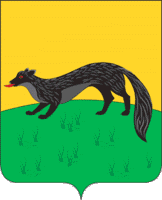 П О С Т А Н О В Л Е Н И Еадминистрации городского поселения -город  Богучарот «01» сентября 2015 года  №  208                                                                               г. БогучарОб утверждении порядка осмотра объектаиндивидуального жилищного строительства,строительство (реконструкция) которого осуществляетсяс привлечением средств материнского (семейного) капитала В соответствии с Федеральными законами: от 06.10.2003 № 131 - ФЗ «Об общих принципах организации местного самоуправления в Российской Федерации», от 27.07.2010 № 210-ФЗ «Об организации предоставления государственных и муниципальных услуг», уставом городского поселения – город Богучар, администрация  городского поселения – город Богучар постановляет:  1. Утвердить порядок осмотра объекта индивидуального жилищного строительства, строительство (реконструкция) которого осуществляется с привлечением материнского (семейного) капитала,  согласно приложению.   2. Контроль за исполнением настоящего постановления возложить на заместителя главы администрации  городского поселения – город Богучар – юрисконсульта Аксенова С.А.Глава городского поселения – город Богучар                                                                             И.М.Нежельский    Приложение к постановлению администрации городского поселения – город Богучар Богучарского муниципального района от «01» сентября 2015 года № 208 ПОРЯДОК ОСМОТРА ОБЪЕКТА ИНДИВИДУАЛЬНОГО ЖИЛИЩНОГО СТРОИТЕЛЬСТВА, СТРОИТЕЛЬСТВО (РЕКОНСТРУКЦИЯ) КОТОРОГО ОСУЩЕСТВЛЯЕТСЯ С ПРИВЛЕЧЕНИЕМ СРЕДСТВ МАТЕРИНСКОГО (СЕМЕЙНОГО) КАПИТАЛА1. Настоящий Порядок устанавливает общие требования по организации и проведению осмотра объекта индивидуального жилищного строительства, строительство (реконструкция) которого осуществляется с привлечением средств материнского (семейного) капитала (далее - осмотр объекта индивидуального жилищного строительства), в целях выдачи документа, подтверждающего проведение основных работ по строительству (реконструкции) объекта индивидуального жилищного строительства, осуществляемому с привлечением средств материнского (семейного) капитала, - акта освидетельствования проведения основных работ по строительству (реконструкции) объекта индивидуального жилищного строительства (далее - Акт освидетельствования)2. Осмотр объекта индивидуального жилищного строительства проводится на основании поступившего в администрацию заявления лица, получившего государственный сертификат на материнский (семейный) капитал, либо его представителя (далее - заявитель).Форма заявления, требования к его содержанию, а также порядок и способы подачи заявления и иных документов устанавливаются административным регламентом предоставления муниципальной услуги «Выдача акта освидетельствования проведения основных работ по строительству (реконструкции) объекта индивидуального жилищного строительства с привлечением средств материнского (семейного) капитала».К заявлению может быть приложен документ, подтверждающий факт создания объекта индивидуального жилищного строительства (кадастровый паспорт здания, сооружения, объекта незавершенного строительства или кадастровая выписка об объекте недвижимости).3. Осмотр объекта индивидуального жилищного строительства осуществляется Комиссией по осмотру объекта индивидуального жилищного строительства, строительство (реконструкция) которого осуществляется с привлечением средств материнского (семейного) капитала (далее - Комиссии).Комиссия проводит осмотр объекта индивидуального жилищного строительства, при участии в осмотре не менее 2/3 членов Комиссии.Секретарь Комиссией согласовывает с заявителем дату и время осмотра объекта индивидуального жилищного строительства.Дата и время осмотра определяются и сообщаются заявителю заблаговременно (не позднее, чем за 24 часа до времени осмотра) посредством телефонной, факсимильной или электронной связи.Осмотр объекта проводится в присутствии заявителя либо его представителя, полномочия которого подтверждены в порядке, установленном действующим законодательством Российской Федерации.Заявитель обязан обеспечить беспрепятственный доступ членов Комиссии на освидетельствуемый объект в указанные дату и время, а также личное присутствие (собственное или представителя) при проведении осмотра объекта.Осмотр объекта индивидуального жилищного строительства проводится в соответствии с требованиями Правил выдачи документа, подтверждающего проведение основных работ по строительству (реконструкции) объекта индивидуального жилищного строительства, осуществляемому с привлечением средств материнского (семейного) капитала, утвержденных Постановлением Правительства Российской Федерации от 18 августа 2011 года № 686.В ходе осмотра объекта индивидуального жилищного строительства проводится визуальный осмотр конструкций объекта индивидуального жилищного строительства, проводится освидетельствование проведения основных работ по строительству объекта индивидуального жилищного строительства (монтаж фундамента, возведение стен и кровли), работ по реконструкции объекта индивидуального жилищного строительства.При проведении осмотра объекта индивидуального жилищного строительства могут осуществляться обмеры и обследования освидетельствуемого объекта.4. По результатам обследования объекта индивидуального жилищного строительства секретарь Комиссии составляет акт освидетельствования по форме, утвержденной Приказом Министерства регионального развития Российской Федерации от 17.06.2011 № 286 «Об утверждении формы документа, подтверждающего проведение основных работ по строительству объекта индивидуального жилищного строительства (монтаж фундамента, возведение стен и кровли) или проведение работ по реконструкции объекта индивидуального жилищного строительства, в результате которых общая площадь жилого помещения (жилых помещений) реконструируемого объекта увеличивается не менее чем на учетную норму площади жилого помещения, устанавливаемую в соответствии с жилищным законодательством Российской Федерации».Сведения о дате начала и окончания работ по строительству (реконструкции) объекта индивидуального жилищного строительства вносятся в акт согласно сведениям, содержащимся в документе, подтверждающем факт создания объекта индивидуального жилищного строительства.К акту освидетельствования могут быть приложены фотографии, выполненные в ходе осмотра объекта.Акт освидетельствования составляется в четырех экземплярах.Акт освидетельствования подписывается членами Комиссии участвующими в осмотре объекта индивидуального жилищного строительства.5. Администрация, в течение трех дней после осмотра информирует заявителя о результатах проведения освидетельствования.Акт освидетельствования выдается заявителю, или его представителю лично под расписку либо направляется заказным письмом с уведомлением в течение 10 рабочих дней со дня регистрации заявления, предусмотренного пунктом 2 настоящего Порядка.6. Отказывается в выдаче акта освидетельствования в случае, если:- в ходе освидетельствования проведения основных работ по строительству объекта индивидуального жилищного строительства (монтаж фундамента, возведение стен и кровли) будет установлено, что такие работы не выполнены в полном объеме;- в ходе освидетельствования проведения работ по реконструкции объекта индивидуального жилищного строительства будет установлено, что в результате таких работ общая площадь жилого помещения не увеличивается либо увеличивается менее чем на учетную норму площади жилого помещения, устанавливаемую в соответствии с жилищным законодательством Российской Федерации.7. Решение об отказе в выдаче акта освидетельствования доводится до сведения заявителя либо его представителя в течение 10 рабочих дней со дня получения администрацией заявления, предусмотренного пунктом 2 настоящего Положения.Уведомление об отказе в выдаче акта освидетельствования выдается заявителю, или его представителю лично под расписку либо направляется заказным письмом с уведомлением.Решение об отказе в выдаче акта освидетельствования может быть обжаловано в судебном порядке.8. Заявитель либо его представитель вправе повторно подать заявление о выдаче акта освидетельствования после устранения обстоятельств, явившихся причиной отказа в выдаче акта освидетельствования.СОСТАВКОМИССИИ ПО ОСМОТРУ ОБЪЕКТА ИНДИВИДУАЛЬНОГО ЖИЛИЩНОГО СТРОИТЕЛЬСТВА, СТРОИТЕЛЬСТВО (РЕКОНСТРУКЦИЯ) КОТОРОГО ОСУЩЕСТВЛЯЕТСЯ С ПРИВЛЕЧЕНИЕМ СРЕДСТВ МАТЕРИНСКОГО (СЕМЕЙНОГО) КАПИТАЛА№ п/пФИОФИОАксенов Сергей АлександровичПредседатель КомиссииГалушкина Людмила НиколаевнаСекретарь КомиссииКожанов Юрий ЮрьевичЧлен КомиссииКоротунов Павел ВладимировичЧлен КомиссииНежельский Иван ИвановичЧлен Комиссии